Дидактическая игра «Собери жука»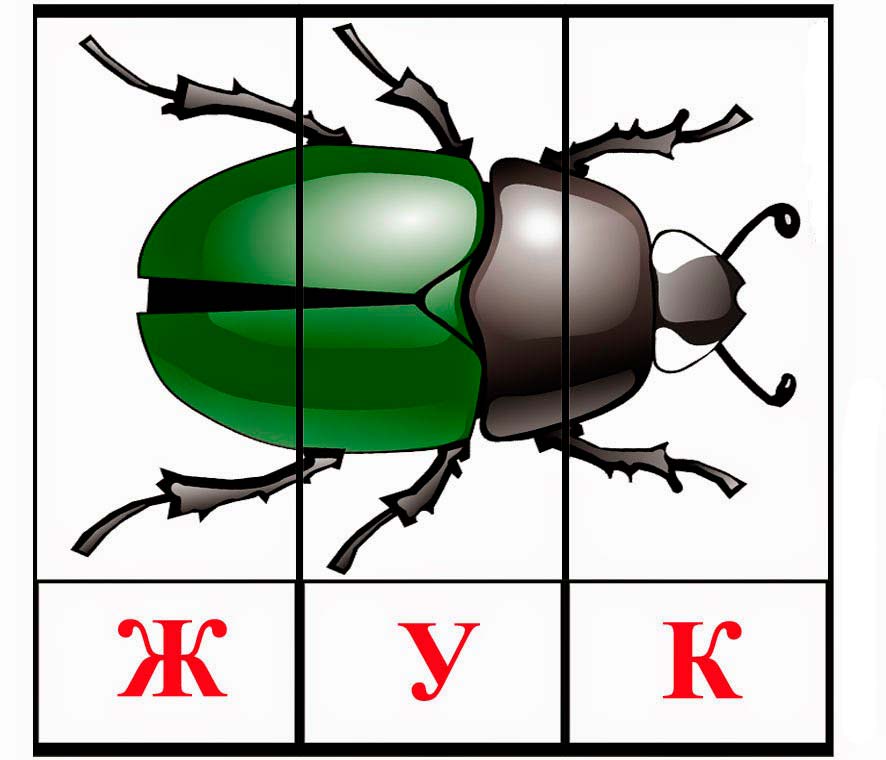 